SEQUOIA 4-H MEETING AGENDAJanuary 11, 2016Theme:	Star WarsCall meeting to order:	PresidentFlags by:	Sergeant at Arms (Liam [American] & Savannah [4-H])Call the roll:	VP/MembershipWelcome Guests:	President  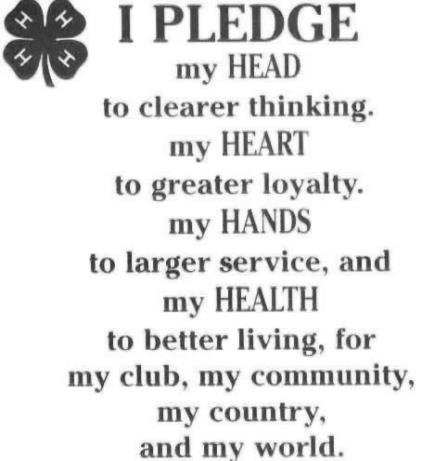 Review of minutes by:	Secretary (November 2016)Correspondence Report by:	SecretaryTreasurer’s Report by:	Treasurer (November & December 2016)Program:	Bring A Friend4–H Council Report by:	Assistant CCC Leader (Sara Glashan)Officer Reports:	Healthy Living Officer (Michael)	Community Service Officer (Loomis)Project Presentation:	RocketryOld Business:	Wreath Sales (Kelly)	Holiday Party (Michael)	Sweat Shirt & T-Shirt Sales (Sara)Birthday Recognition:	Song & Rec Leaders (December & January Birthdays)New Business:	Presentation Day (Caroline)	New Project – Drones (Caroline)	Citrus Fair (Kelly)	January Jamboree Food Both (Kelly)	Raffle at January Jamboree (Kelly)Announcements:	Check your mailbox	Calendar of Club Events on our Website:   www.sequoia4h.orgAdjournment:	PresidentClub Activity:	Ice Cream Social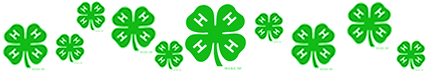 